Palo Verde Park 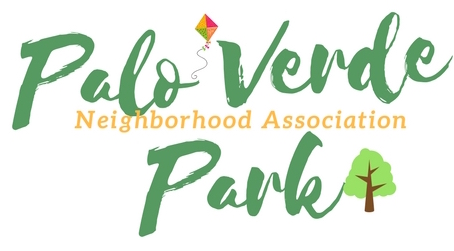 Neighborhood Associationhttp://paloverdeparkneighborhood.com/Meeting AgendaWednesday, September 19, 2018Norma Coffman, PresidentMike Southworth, Vice PresidentJack Kulawik, TreasurerRhonda Bodfield, SecretaryAndy Weiss, zone delegate, Riviera Estates*Members of the neighborhood council may attend on occasion via telephone or appoint a designee to serveNotice of public participationAt least 14 days notice shall be provided in advance of any association meeting, barring any item of critical need, and an agenda shall be posted for public review at that time on the association website. All meetings shall be open to the public.Out of respect for time, speakers are limited to 2 minutes on any topic.One person speaks at a time, to allow for respectful listening.No derogatory remarks of others will be tolerated.Roll Call and introductionsCode of conductConsideration and appointment of new zone delegate; Toni Lopez Krause to replace Virginia Stanek, representing Mañana VistaPresident’s reportOfficers’ report, as neededApproval of minutesApproval of sponsorships/donations, as needed:	- approval of County Free Library structure, donated by Debbie Kornmiller	- approval of in-kind donation of association banners, Norma Coffman	- approval of in-kind donation of design work, Rhonda BodfieldPresentation by Gary Brauchla, hands-only CPRCall to the PublicAdjournment